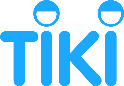 BIÊN BẢN THANH LÝ HỢP ĐỒNG V/v: Thanh lý hợp đồng cung ứng dịch vụ sàn thương mại điện tử số:     /   /TIKI CORP/T -   ký ngày …/…/…Căn cứ Hợp đồng cung ứng dịch vụ sàn thương mại điện tử số:     /   /TIKI CORP/T - ký ngày …/…/…
Căn cứ vào các văn bản và quy định pháp luật có liên quan
Hôm nay,  ngày … tháng … năm …, chúng tôi gồm có:

Bên Sử Dụng Dịch Vụ : Địa chỉ			:Điện thoại		: Mã số thuế		: Tài khoản ngân hàng	: Ngân hàng		: Đại diện bởi			: Ông/Bà				Chức vụ: Theo giấy ủy quyền số (nếu là người đại diện theo ủy quyền):   Sau đây gọi là “Bên A”Bên Cung Ứng Dịch Vụ : CÔNG TY CỔ PHẦN TI KI 	Địa chỉ			: 29/1 Đường số 4, Khu phố 3, Phường Bình Khánh, Quận 2, TP. Hồ Chí MinhĐiện thoại		: 028.7305.8454 		Mã số thuế		: 0309532909Tài khoản ngân hàng	: 116002629487 Ngân hàng 		: TMCP Công Thương Việt Nam - Chi nhánh 7, TP. Hồ Chí MinhĐại diện bởi		: Bà Vũ Thị Nhật Linh           Chức vụ		: Trưởng bộ phận Quản lý Sàn Giao Dịch Sau đây gọi là “Bên B” Hai bên thống nhất và đồng ý ký kết biên bản thanh lý Hợp Đồng Cung Ứng Dịch Vụ Sàn Thương Mại Điện Tử số:     /   /TIKI CORP/T -    ký ngày …/…/… (gọi chung là “Hợp Đồng”) với các điều khoản quy định dưới đây:
ĐIỀU 1: THỎA THUẬN CHẤM DỨT HỢP ĐỒNGCăn cứ hợp đồng cung ứng dịch vụ sàn thương mại điện tử số:     /   /TIKI CORP/T -     ký ngày …/…/…, sau khi nhận thấy những mục đích và lợi ích khi ký kết hợp đồng đã đầy đủ, các bên đồng ý thỏa thuận chấm dứt hợp đồng kể từ ngày các bên ký vào biên bản thanh lý nàyĐIỀU 2: NGHĨA VỤ ĐÃ HOÀN THÀNH2.1. Tính đến ngày .../…/…, tổng số hàng tồn kho và nghĩa vụ thanh toán của Bên B như sau:- Tổng số hàng hóa tồn kho của Bên A tại kho Bên B: 0 sản phẩm.- Tổng số tiền Bên B có nghĩa vụ thanh toán cho Bên A: 0 đồng2.2. Bên A xác nhận Bên B đã hoàn tất các nghĩa vụ bao gồm nhưng không giới hạn nghĩa vụ thanh toán, hoàn trả hàng tồn kho theo hợp đồng cung ứng dịch vụ sàn thương mại điện tử số:     /   /TIKI CORP/T -      ký ngày …/…/… kể từ ngày …/…/…ĐIỀU 3: NGHĨA VỤ CÒN LẠI CỦA CÁC BÊN3.1. Bên A có nghĩa vụ phối hợp với Bên B giải quyết các dịch vụ sau bán hàng khi cần thiết.3.2. Bên A tiếp tục chịu trách nhiệm đối với các vấn đề phát sinh liên quan đến sản phẩm mà Bên A đã bán cho khách hàng trong quá trình hợp tác với Bên B theo nội dung và điều khoản thỏa thuận giữa hai bên tại Hợp Đồng đã ký.3.3. Bên B có nghĩa vụ báo ngay cho Bên A chậm nhất trong vòng 05 ngày kể từ ngày phát hiện ra lỗi của hàng hóa để Bên A kịp thời thực hiện nghĩa vụ bảo hành. Lỗi hoặc hư hỏng đó xuất phát từ lỗi kỹ thuật hoặc kết cấu hàng hóa của Bên A.3.4. Các bên có nghĩa vụ bảo mật tất cả thông tin liên quan đến Hợp Đồng hoặc bất cứ vấn đề nào liên quan đến hợp đồng và/hoặc bất kỳ thông tin do hai bên cung cấp dưới bất kỳ hình thức nào mà không được sự chấp thuận trước bằng văn bản của Bên còn lạiĐIỀU 4: ĐIỀU KHOẢN CHUNGCác bên đã đọc và thống nhất về những thỏa thuận trong Biên bản này.Kể từ ngày hai bên cùng ký tên trên biên bản này thì quyền và nghĩa vụ của hai bên theo hợp đồng cung ứng dịch vụ sàn thương mại điện tử số:     /   /TIKI CORP/T -	 ký ngày …/…/… được chấm dứt.Biên bản được lập thành hai (02) bản có giá trị pháp lý ngang nhau. Mỗi bên giữ một (01) bản.     ___________________________________			______________________________________Tên:							Tên:          Vũ Thị Nhật Linh                                                               Chức danh:                 					Chức danh: Trưởng Bộ phận Quản lý Sàn Giao dịch                                                                          ĐẠI DIỆN BÊN AĐẠI DIỆN BÊN B